Whole School Long Term Plan – French - Academic Year 21-22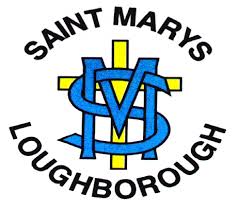 Advent 1Advent 2Lent 1Lent 2Pentecost 1 Pentecost 2Y3Phonetics 1&2 / J’apprends le françaisLes animauxLes instruments de musiqueLes fruits L’ancienne histoire de la Grande Bretagne Je peux…Y4Phonetics 1&2 / Les FruitsLes LégumesL’ancienne histoire de la Grande BretagneJe me présenteEn classeChez moiY5Phonetics 1-3 and core vocabularyLes LégumesJe me présenteMa FamilleLes RomainsLes VêtementsY6Phonetics 1-4 and core vocabularyJe me présenteAs-tu un animal?Quelle est la date aujourd’hui? Quel temps fait-il?Chez moiEn ClasseQuelle heure est-il?